----------------------------------------------------------------------------------------------------------------------------------------------------ZGŁOSZENIE  - UMOWA  o udział w imprezieODDZIAŁ PTTK………………………………………………………………………………………Uwagi: lista uczestników zostaje  zamknięta  1 marca 2017 (przy  liczbie 46 uczestników)
* opłatę można wnieść w 2 – 3  ratach: 
* min. 400zł  wg zgłoszenia – w ciągu 7 dni od daty potwierdzenia przez PTTK  Oddział Powiatu Żarskiego * dopłata do całości do dn. 1.06.2017 r.Oświadczam, że zapoznałam/em się z warunkami uczestnictwa w imprezie  Oddziału Powiatu Żarskiego w Żarach,  programem imprezy,  zakresem ubezpieczenia oraz świadczeń zawartych w umowie i w pełni je akceptuję.Jednocześnie upoważniam  Oddział Powiatu Żarskiego w Żarach do wystawienia faktury VAT bez mojego podpisu oraz  przetwarzania moich danych osobowych w celu realizacji niniejszej umowy (zgodnie z przepisami ustawy o ochronie danych osobowych z dnia 29 sierpnia 1997 r. (Dz. U. Nr 133, poz. 833z późn. zm.)Data    .......................................................                     			Data.......................................................... ..................................................................                                                 .	...................................................................  	podpis pracownika 		      pieczęć Organizatora                         czytelny podpis uczestnika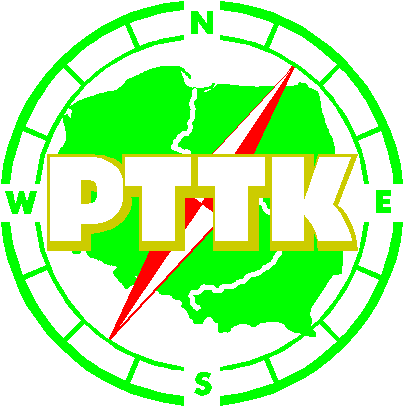 Polskie Towarzystwo Turystyczno-KrajoznawczeOddział Powiatu Żarskiego w Żarach68-200 Żary, pl. Kard. St. Wyszynskiego 11tel. +48 68-374-2460, +48 606-831-632e.mail: poczta@zary.pttk.pl; www.zary.pttk.pl
BGŻ o/ŻARY PL 67 2030 0045 1110 0000 0267 2510Umowa ubezpieczeniowa odpowiedzialności cywilnej na rzecz klienta zawartaTU AXA S.A.SymbolTyp imprezy / kraj / miejscowośćTerminCZAK Kresowy „ŁUŻYCE-2017”Wycieczka objazdowa/Polska, Żary - Niemcy, Drezno/24.06 - 1.07. 2017 r.1osobaImię i nazwisko……………………………………………………………………………….………………………………………………………………………..……………………………………1osobaAdres zamieszkania z kodem pocztowym, 
telefon, email. ………………………………Tel.………………………………………………..………………………e-mail:……………………………………1osobaPESEL
………………………….Nr Legitymacji  PTTK…………………….Nr Leg. Instruktora Krajoznawstwa PTTK…………………………………….2osobaImię i nazwisko……………………………………………………………………………….………………………………………………………………………..……………………………………2osobaAdres zamieszkania z kodem pocztowym, 
telefon, email.………………………………Tel.………………………………………………..………………………e-mail:……………………………………2osobaPESEL…………………………Nr Legitymacji  PTTK…………………….Nr Leg. Instruktora Krajoznawstwa PTTK…………………………………….Hotel„Chopin”  Żary, ul. Zielonogórska 24Przyjazd uczestnikówDn. 24.06.2017 r.  do godz. 14.00TransportAutokar Wyjazd na trasę wycieczki wg programu    Dn. 25.06.2017 r.  o godz. 8.00RODZAJILOŚĆCENARAZEMDATANR KPKWOTAInstruktor  Krajoznawstwa PTTK.1275 złZaliczka min. 400 zł/osCzłonek PTTK1295 złWpłataSympatyk PTTK1325 zł   .WpłataOdznaka „Przyjaciel Łużyc”      10 złDopłataOdznaka „Żary - stolica polskich Łużyc”      10 złDO ZAPŁATYDO ZAPŁATYDO ZAPŁATYRAZEM